Ekonomska in trgovska šola Brežice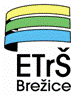 Višja strokovna šolaBizeljska cesta 45 					8250 BrežiceZAGOVORI DIPLOMSKIH NALOGv študijskem letu 2020/2021Predvideni datumi za zagovore:                                                                                                               ravnateljica:                                                                                                         Hermina Vučajnk ŠarićDatum za oddajo diplomske naloge:Datum zagovora:do 9. 11. 202023. 11. 2020do 11. 1. 202125. 1. 2021do 15. 3. 202129. 3. 2021do 10. 5. 202124. 5. 2021do 18. 6. 20212. 7. 2021do 13. 9. 202127. 9. 2021